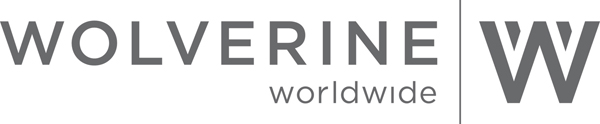 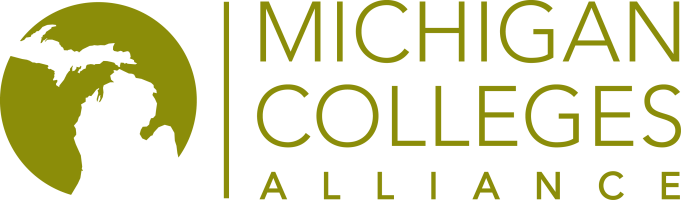 
2017 WOLVERINE WORLDWIDE SCHOLARSHIPApplications due December 16, 2016

Scholar Application and essay due to MCA by December 16th, 2016, 5:00 PMNo late entries will be accepted.
Submit your completed application to Cathy Giannotta at cgiannotta@michigancolleges.org.Questions: Please email Cathy Giannotta, Campus Relations CoordinatorNameCollege or UniversityCollege or UniversityCollege or UniversityCollege or UniversityEmailPhone NumberPhone NumberPhone NumberPhone NumberHome AddressClass Class Graduation YearMajor(s)Minor(s)Minor(s)Minor(s)Minor(s)Essay Question:Wolverine Worldwide is committed to the company’s vision, mission and values. Choose one value from the list below and explain what it means to you and demonstrate how you exemplify this value.  MAX. 250 WORDS.Essay Question:Wolverine Worldwide is committed to the company’s vision, mission and values. Choose one value from the list below and explain what it means to you and demonstrate how you exemplify this value.  MAX. 250 WORDS.Essay Question:Wolverine Worldwide is committed to the company’s vision, mission and values. Choose one value from the list below and explain what it means to you and demonstrate how you exemplify this value.  MAX. 250 WORDS.Essay Question:Wolverine Worldwide is committed to the company’s vision, mission and values. Choose one value from the list below and explain what it means to you and demonstrate how you exemplify this value.  MAX. 250 WORDS.Essay Question:Wolverine Worldwide is committed to the company’s vision, mission and values. Choose one value from the list below and explain what it means to you and demonstrate how you exemplify this value.  MAX. 250 WORDS.Essay Question:Wolverine Worldwide is committed to the company’s vision, mission and values. Choose one value from the list below and explain what it means to you and demonstrate how you exemplify this value.  MAX. 250 WORDS.Consumers FirstPlay to WinBe a Great PartnerInnovation – Think Forward and Think BigConsumers FirstPlay to WinBe a Great PartnerInnovation – Think Forward and Think BigConsumers FirstPlay to WinBe a Great PartnerInnovation – Think Forward and Think BigDo the Right Thing – AlwaysMake the World a Better PlaceOur People are the DifferenceDo the Right Thing – AlwaysMake the World a Better PlaceOur People are the DifferenceDo the Right Thing – AlwaysMake the World a Better PlaceOur People are the DifferenceVisit www.wolverineworldwide.com for additional information about the company (scholarship sponsor).Visit www.wolverineworldwide.com for additional information about the company (scholarship sponsor).Visit www.wolverineworldwide.com for additional information about the company (scholarship sponsor).Visit www.wolverineworldwide.com for additional information about the company (scholarship sponsor).Visit www.wolverineworldwide.com for additional information about the company (scholarship sponsor).Visit www.wolverineworldwide.com for additional information about the company (scholarship sponsor).Release:  I authorize the release of this information and my photograph (if needed) to Michigan Colleges Alliance for promotion and reporting of its scholarship and related programs.Release:  I authorize the release of this information and my photograph (if needed) to Michigan Colleges Alliance for promotion and reporting of its scholarship and related programs.Release:  I authorize the release of this information and my photograph (if needed) to Michigan Colleges Alliance for promotion and reporting of its scholarship and related programs.Release:  I authorize the release of this information and my photograph (if needed) to Michigan Colleges Alliance for promotion and reporting of its scholarship and related programs.Signature:Date: